Российская Федерация                        Республика ХакасияАлтайский районАдминистрации муниципального образованияОчурский сельсоветПОСТАНОВЛЕНИЕ03 апреля  2023 г.		                         	                                                        № 16с. ОчурыО создании координационного совета по содействию развитию малого и среднего предпринимательства при администрации муниципального образования Очурский сельсоветВ целях совершенствования муниципального управления, содействия развитию малого и среднего предпринимательства на территории муниципального образования Очурский сельсовет, в соответствии с Федеральным законом от 06.10.2003 года № 131-ФЗ «Об общих принципах организации местного самоуправления в Российской Федерации», с пунктом 5 статьи 11 и статьей 13 Федерального закона от 24.07.2007 года № 209-ФЗ «О развитии малого и среднего предпринимательства в Российской Федерации», руководствуясь статьей 47 Устава муниципального образования Очурский сельсовет Алтайского района Республики Хакасия, администрация муниципального образования Очурский сельсоветПОСТАНОВЛЯЕТ:Определить Главу муниципального образования Очурский сельсовет должностным лицом, ответственным за развитие малого и среднего предпринимательства в муниципальном образовании Очурский сельсовет.Создать Координационный совет по содействию развитию малого и среднего предпринимательства при администрации муниципального образования Очурский сельсовет.Утвердить Положение о Координационном совете по содействию развитию малого и среднего предпринимательства при администрации муниципального образования Очурский сельсовет (приложение 1).Утвердить состав Координационного совета по содействию развитию малого и среднего предпринимательства при администрации муниципального образования Очурский сельсовет (приложение 2).Настоящее постановление вступает в силу с момента его официального опубликования.Контроль исполнения настоящего постановления оставляю за собой.Глава муниципального образованияОчурский сельсовет                                                                               А.Л. ТальянскийПриложение 1к постановлению администрации муниципального образования Очурский сельсовет от «03» апреля 2023 г. № 16Положение о Координационном совете по содействию развитию малого и среднего предпринимательства при администрации муниципального образования Очурский сельсоветОбщие положенияНастоящее Положение определяет порядок создания и деятельности Координационного совета по содействию развитию малого и среднего предпринимательства при Администрации  муниципального образования Очурский сельсовет.Координационный совет по содействию развитию малого и среднего предпринимательства при Администрации муниципального образования Очурский сельсовет (далее - Координационный совет) является постоянно действующим органом, образованным для выработки предложений, связанных с реализацией государственной политики в сфере развития малого и среднего предпринимательства на территории муниципального образования муниципального образования Очурский сельсовет, в том числе с реализацией «Стратегии развития малого и среднего предпринимательства в Российской Федерации на период до 2030 года», утвержденной распоряжением Правительства Российской Федерации от 02.06.2016 года № 1083-р.Координационный совет осуществляет свою деятельность во взаимодействии с общественными объединениями и некоммерческими организациями, выражающими интересы субъектов малого и среднего предпринимательства, представителями субъектов малого и среднего предпринимательства, органами власти.Координационный совет в своей деятельности руководствуется Конституцией Российской Федерации, федеральными законами, иными нормативными правовыми актами Российской Федерации, Республики Хакасия, муниципальными правовыми актами муниципального образования Очурский сельсовет и настоящим Положением.Цели создания Координационного советаКоординационный совет создается в целях:Привлечения субъектов малого и среднего предпринимательства к выработке основных направлений социально-экономического развития в области развития малого и среднего предпринимательства и их реализации на территории муниципального образования Очурский сельсовет.Поддержки инициатив, имеющих общероссийское значение и направленных на реализацию государственной политики в области развития малого и среднего предпринимательства.Проведения общественной экспертизы проектов муниципальных нормативных правовых актов, регулирующих развитие малого и среднего предпринимательства.Выработки рекомендаций органами местного самоуправления муниципального образования Очурский сельсовет при определении приоритетов в области развития малого и среднего предпринимательства.Привлечения граждан, общественных объединений и представителей средств массовой информации к обсуждению вопросов, касающихся реализации права граждан на предпринимательскую деятельность и выработки по данным вопросам рекомендаций.3. Основные задачи Координационного советаОсновными задачами Координационного совета являются рассмотрение и подготовка предложений по следующим вопросам:Реализация решений Президента Российской Федерации и Правительства Российской Федерации в области развития малого и среднего предпринимательства на территории муниципального образования Очурский сельсовет.Разработка и реализация мер муниципальной и иной поддержки малого и среднего предпринимательства на территории муниципального образования Очурский сельсовет.Содействие развитию малого и среднего предпринимательства в приоритетных сферах экономической деятельности.Проведение анализа финансовых, экономических, социальных и иных показателей развития малого и среднего предпринимательства, прогноз развития малого и среднего предпринимательства на территории муниципального образования Очурский сельсовет.Разработка и реализация долгосрочных целевых программ развития субъектов малого и среднего предпринимательства.Рассмотрение проектов нормативных правовых актов, затрагивающих деятельность субъектов малого и среднего предпринимательства.Формирование инфраструктуры поддержки малого и среднего предпринимательства и содействие обеспечению ее деятельности.Определение порядка оказания информационной и консультационной поддержки субъектам малого и среднего предпринимательства.Содействие деятельности некоммерческих организаций, выражающих интересы субъектов малого и среднего предпринимательства, и структурных подразделений указанных организаций.4. Права Координационного советаКоординационный совет имеет право:Запрашивать и получать в установленном порядке от органов власти материалы и информацию по вопросам, касающихся компетенции Координационного совета.Приглашать для участия в работе Координационного совета представителей общественных объединений и некоммерческих организаций, выражающих интересы субъектов малого и среднего предпринимательства, представителей субъектов малого и среднего предпринимательства, органов власти, специалистов.Формировать предложения по вопросам содействия развитию малого и среднего предпринимательства.5. Порядок формирования и состав Координационного советаКоординационный совет состоит из председателя Координационного совета, секретаря и членов Координационного совета.Координационный совет формируется из представителей общественных объединений и некоммерческих организаций, выражающих интересы субъектов малого и среднего предпринимательства, представителей субъектов малого и среднего предпринимательства, представителей органов власти, специалистов.Общественные объединения и некоммерческие организации, выражающие интересы субъектов малого и среднего предпринимательства, субъекты малого и среднего предпринимательства могут направлять в Администрацию муниципального образования Очурский сельсовет предложения по включению их представителей в состав Координационного совета.Состав Координационного совета утверждается постановлением Администрации муниципального образования Очурский сельсовет.Члены Координационного совета осуществляют свою деятельность на добровольной и безвозмездной основе.При Координационном совете могут создаваться рабочие группы по отдельным направлениям деятельности с привлечением представителей общественных объединений и некоммерческих организаций, выражающих интересы субъектов малого и среднего предпринимательства, представителей субъектов малого и среднего предпринимательства, представителей органов власти, специалистов для подготовки рекомендаций по вопросам, отнесенным к компетенции рабочей группы.Перечень рабочих групп и их руководители утверждаются решением Координационного совета.По решению Координационного совета его члены, без уважительных причин не принимающие участия в работе Координационного совета, могут быть выведены из его состава путем внесения изменений в постановление Администрации  муниципального образования Очурский сельсовет.6. Организация деятельности Координационного советаРаботой Координационного совета руководит председатель, а на период его отсутствия - заместитель председателя.Заседания Координационного совета проводятся очно и заочно. Очные заседания проводятся по мере необходимости, но не реже чем один раз в год в соответствии с утвержденным председателем Координационного совета планом. Заочные заседания проводятся по мере необходимости путем направления членам Координационного совета повестки дня заседания и бюллетеней для голосования.Повестка дня заседания формируется заместителями председателя Совета Координационного совета с учетом предложений членов Координационного совета и утверждается председателем Координационного совета.Повестка дня и материалы заседания Координационного совета направляются членам Координационного совета не позднее, чем за 5 дней до его проведения.Заседание Координационного совета считается правомочным, если на нем присутствует более половины его членов.Решения Совета Координационного совета принимаются большинством голосов присутствующих на заседании членов Совета. В случае равенства голосов решающим является голос председателя Координационного совета.Решения, принимаемые на заседаниях Координационного совета, оформляются протоколами, которые подписывает председательствующий на заседании и секретарь Координационного совета.Решения Координационного совета носят рекомендательный характер.Информационно-аналитическое и организационное обеспечение деятельности Координационного совета осуществляет Администрация муниципального образования Очурский сельсовет.Приложение 2к постановлению администрации муниципального образования Очурский сельсовет от «03» апреля 2023 г. № 16Состав Координационного совета по содействию развитию малого и среднего предпринимательства при администрации муниципального образования Очурский сельсовет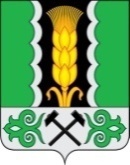 прПредседатель совета:Тальянский Александр Леонидович-Глава муниципального образования Очурский сельсоветЧлены совета:Березикова Татьяна Валерьевна-Специалист 1 категории администрации муниципального образования Очурский сельсоветЛактионова Елена Ивановна-Депутат Совета депутатов муниципального образования Очурский сельсовет Алтайского района Республики Хакасия четвертого созываДрожжин Василий Иванович-Индивидуальный предпринимательКнауб Ирина Николаевна-Индивидуальный предпринимательЧерногодова Оксана Владимировна-Индивидуальный предпринимательСабитова Наталья Владимировна-Индивидуальный предпринимательЧучунова Татьяна Александровна-Индивидуальный предпринимательЧерепанова Наталья Леонтьевна-Индивидуальный предпринимательКоновалова Яна Юрьевна-Индивидуальный предпринимательКотова Наталья Ильинична-Индивидуальный предпринимательРачковская Ольга Михайловна-Индивидуальный предприниматель